Publicado en  el 24/11/2016 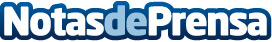 La impresionante casa que parece una rocaVivir en una roca es posible en Nuevo México. Si se desea conocer todas las características de dicho hogar, a continuación todos los detallesDatos de contacto:Nota de prensa publicada en: https://www.notasdeprensa.es/la-impresionante-casa-que-parece-una-roca_1 Categorias: Interiorismo Moda http://www.notasdeprensa.es